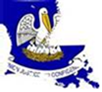  Blind Vendors Trust Fund Advisory Board Quarterly Meeting Public Meeting NoticeFriday, September 25, 2020 at 2:00PM CDTThis meeting will be available via ZOOM and members of the public are encouraged to provide comments to sdebruhl@lwc.la.gov and/or the ZOOM chat function.Join from PC, MAC, Linux, iOS or Android:https://zoom.us/j/95348419905?pwd=dmtxTnV6ajdLZ2V5bGZnK252ZUFZUT09Meeting ID: 953 4841 9905Passcode: 544419Dial by your location: US Toll-free:  877-369- 0926 Meeting ID: 953 4841 9905Please place your phone on mute to ensure there is minimal feedback when all phone lines have to be opened during the call.
All meetings are public forums.  Agenda subject to change. Public comment is limited to 5 minutes per person as time permits.Blind Vendor Trust Fund Agenda Call to OrderII. 	 Roll Call of Committee MembersIII.    Review of AgendaIV. 	Approval of Minutes from December 13, 2019V.	New BusinessA.  Trust Fund Monthly Income/DisbursementsB. Trust Fund BalanceVI. 	 Unfinished BusinessA. BVTF Source of Revenue DataVII. 	 Open DiscussionVIII.    AdjournmentCERTIFICATION OF INABILITY TO OPERATE DUE TO LACK OF QUORUMIn accordance with Executive Proclamation 75 JBE 2020, issued by Governor John Bel Edwards on June 4th, 2020, the Blind Vendors Trust Fund Advisory Board.is providing for attendance at essential commission and boards meetings via teleconference or video conference as allowed during the pendency of the COVID-19 health emergency. Pursuant to Section 2C of 75 JBE 2020, LRC will provide attendance for the 2:00PM meeting on Friday, September 25th, 2020 via Zoom and in a manner that allows for observation and input by members of the public, as set forth in the Notice posted on Monday, September 21st, 2020. Blind Vendors Trust Fund Advisory Board would otherwise be unable to operate due to quorum requirements.